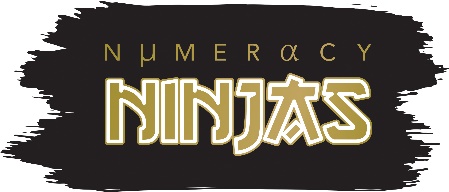 Monday1) 7 +_____ = 102) 2 + ____ =103) ____ + 0 = 104) 2 +_____ = 10 5) 6 +_____ = 106) 1 +_____ = 107) ____ + 1 = 108) ____ + 2 = 109) ____ + 1 = 1010) ____ + 5 = 1011) 1 +_____ = 1012) 9 +_____ = 10Score: _________Tuesday1) 5 +_____ = 102) 2 +_____ = 103) 7 +_____ = 104) ____ + 2 = 105) 1 +_____ = 106) ____ + 8 = 107) ____ + 9 = 108) 8 + ___ = 10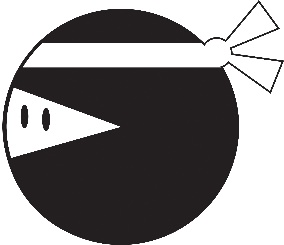 9) ____ + 6 = 1010) 4 + ___ = 1011) ____ + 3 = 1012) 4 + ___ = 10Score: _____________Wednesday1) 2 +_____ = 102) ____ + 7 = 103) 9 +_____ = 104) ____ + 7 = 105) 0 +_____ = 106) ____ + 10 = 107) ____ + 2 = 108) 9 +_____ = 109) 7 +_____ = 1010) ____ + 4 = 1011) ____ + 8 = 1012) 6 +_____ = 10Score: __________Thursday1) ____ + 2 = 102) ____ + 7 = 103) 6 + ___ = 104) 2 + ___ = 105) ____ + 10 = 106) 5 + ___ = 107) 4 + ___ = 108) ____ + 3 = 109) ____ + 9 = 1010) ____ + 8 = 1011)  5 +_____ = 1012) 6 +_____ = 10Score: ___________Friday1) 2 +_____ = 10 2) 6 +_____ = 103) 5 +_____ = 104) ____ + 10 = 105) ____ + 5 = 106) ____ + 7= 107) ____ + 2 = 108) 2 +_____ = 109) 5 +_____ = 1010) 9 +_____ = 1011)  ____ + 8 = 1012) ____ + 10 = 10Score: ___________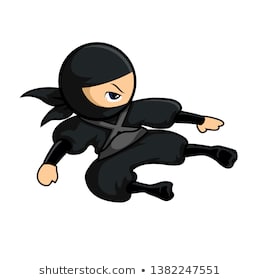 